ANEXO VIIFORMULÁRIO PARA RECURSOPROCESSO PARA SELEÇÃO DE ALUNOS 20__ – PPG ECIEu,______________________________________________________________________, candidato(a) do processo de seleção de alunos 20__ do Mestrado em Engenharia Civil, portador(a) do RG/RNE/DNI/Passaporte nº ________________ solicito que seja avaliado o seguinte recurso:Motivo do recurso (transcreva o item do Edital que você considera que foi descumprido)__________________________________________________________________________________________________________________________________________________________________________________________________________________________________________________________________________________________________________________________________________________________________________________________________________________________________________________________________________________________________________________________________________Justificativa fundamentada (explique as razões pelas quais você acha que o item foi descumprido) __________________________________________________________________________________________________________________________________________________________________________________________________________________________________________________________________________________________________________________________________________________________________________________________________________________________________________________________________________________________________________________________________________Solicitação (com base na justificativa acima, apresente o que você solicita que seja reconsiderado)_________________________________________________________________________________________________________________________________________________________________________________________________________________________________________________________________________________________________________________________________________________________________________________________________________________________________________________________________________________________________________________________________________________________________________________________________data, local e assinatura do(a) candidato(a)Observação: caso sinta necessidade, o(a) candidato(a) pode dissertar além do número de linhas previstas neste formulário, bem como anexar demais documentos que julgar pertinentes.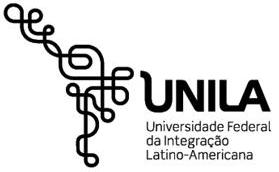 Ministério da EducaçãoUniversidade Federal da Integração Latino-AmericanaPrograma de Pós-Graduação em Engenharia Civil – PPG ECI